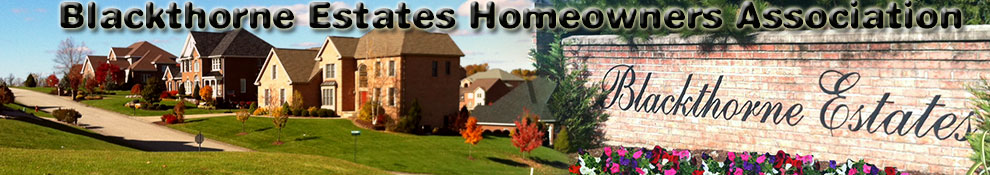 BY-LAWSOFBLACKTHORNE ESTATESHOMEOWNERS ASSOCIATIONMay, 2014Article I.  Name:  Principal Office, and DefinitionsSection 1. NameThe name of the Association shall be The Blackthorne Estates Homeowners Association (hereinafter sometimes referred to as the “Association”).Section 2. Principal Office	The principal office of the Association in the State of Pennsylvania shall be located in Penn Township, Westmoreland County.Section 3.  DefinitionsThe words used in these By-Laws shall have the same meaning as set forth in that Declaration of Covenants, Conditions, and Restrictions for Blackthorne Homeowners Association (said Declaration, as amended, renewed, or extended from time to time, is hereinafter sometimes referred to as the Declaration), which are recorded in the office of the Recorder of Deeds of Westmoreland County.Article II.  Association:  Membership, Meetings, Quorum, Voting, ProxiesSection 1.  MembershipThe Association shall have two (2) classes of membership.  Class “A” and Class “B”, as more fully set forth in the Covenants, the terms of which pertaining to membership are specifically incorporated herein by reference.Section 2.  Place of meetingMeetings of the Association shall be held at the principal office of the Association or at such other suitable place convenient to the Members as may be designated by the Board of Directors either within the Plan or as convenient thereto as possible and practical.Section 3.  Annual Meetings  The first meeting of the Association, whether a regular or special meeting, shall be held within one (1) year from the date of incorporation of the association.  Subsequent regular annual meetings shall be set by the Board so as to occur at least ninety (90) but not more than one hundred twenty (120) days after the close of the Association’s fiscal year on a date and at a time set by the Board of Directors.Section 4.  Special MeetingThe President may call special meetings.  In addition, it shall be the duty of the President to call a special meeting of the Association if so directed by resolution of a majority of a quorum of the Board of Directors or upon a petition signed by Members representing at least ten percent (10%) of the total votes of the Association.  The notice of any special meeting shall state the date, time and place of such meeting and the purpose thereof.   No business shall be transacted at a special meeting except as stated in the notice.Section 5.  Notice of MeetingWritten or printed notice stating the place, day and hour of any meeting of the Members shall be delivered, either personally or by mail, to each Member entitled to vote at such meeting, not less than ten (10) nor more than fifty (50) days before the date of such meeting, by or at the direction of the President or the Secretary or the officers or persons call the meeting in the case of a special meeting or when required by statute or these By-Laws, the purpose or purposes for which the meeting is called shall be stated in the notice.Section 6.  Waiver of NoticeWaiver of notice of a meeting of the Members shall be deemed the equivalent of proper notice.  Any Member may, in writing, waive notice of any meeting of the Members, either before or after such meeting.  Such Member of notice of the time, date and place thereof shall deem attendance at a meeting by a Member waiver, unless such Member specifically objects to lack of proper notice at the time the meeting is called to order.  Attendance at a special meeting shall also be deemed waiver of notice of all business transacted thereat unless object ion to the calling or convening of the meeting, of which proper notice was not given, is raised before the business is put to a vote.Section 7.  Adjournment of MeetingsIf any meeting of the Association cannot be held because a quorum is not present, a majority of the Members who are present at such meeting, either in person or by proxy, may adjourn the meeting to a time not less than five (5) nor more than thirty (30) days from the time the original meeting was called.  At the reconvened meeting, if a quorum is present, any business, which might have been transacted at the meeting originally called, may be transacted.  If a time and place for reconvening the meeting is not fixed by those in attendance at the original meeting or if for any reason a new date is fixed for reconvening the meeting shall be given to Members in the manner prescribed for regular meetings.The Members present at a duly called or held meeting at which a quorum is present may continue to do business until adjournment, notwithstanding the withdrawal of enough Members to leave less than a quorum, provided that Members representing at least twenty-five percent (25%) of the total votes of the Association remain in attendance, and provided further that any action taken is approved by at least a majority of the Members required to constitute a quorum.Section 8.  Voting The voting rights of the Members shall be as set for in the Declaration, and such voting rights provisions are specifically incorporated herein.Section 9.  ProxiesMembers may vote by proxy.  The presence of, or vote or other action at a meeting of Members, or the expression of consent or dissent to Association action in writing, by a proxy of a Member shall constitute the presence of, or vote or action by, or written consent or dissent of the Member.  Every proxy shall be executed in writing by the Member or by his duly authorized attorney-in-fact and filed with the secretary of the Association.  A Proxy, unless couples with an interest, shall be revocable at will, notwithstanding any other agreement or any provision in the proxy to the contrary, but the revocation of a proxy shall not be effective unless written notice thereof has been given to the secretary of the Association.  An unrevoked proxy shall not be valid after ninety days from the date of its execution.Section 10.  MajorityAs used in these By-Laws, the term “majority” shall mean those votes, owners, or other group as the context may indicate totaling more than fifty percent (50%) of the total number.Section 11.  QuorumExcept as otherwise provided in the By-Laws or in the Declaration, the presence in person or by proxy of the Members representing a majority of the total votes in the Association shall constitute a quorum at all meetings of the Association.  Any provision in the Declaration concerning quorums is specifically incorporated herein.Section 12.  Conduct of MeetingThe President shall preside over all meetings of the Association, and the Secretary shall keep the minutes of the meeting and record in a minute book all resolutions adopted at the meeting, as well as a record of all transactions occurring at the meeting.Section 13.  Action Without a MeetingAny action required by law to be taken at a meeting of the Members, or any action which may be taken at a meeting of the Members, may be taken without a meeting if written consent setting for the action so taken is signed by all of the Members entitled to vote with respect to the subject matter thereof, and any such consent shall have the same force and effect as a unanimous vote of the Members.Article III Board of Directors: Numbers, Powers, MeetingsA.  Composition and SelectionSection 1.  Governing Body; CompositionThe affairs of the Association shall be governed by a Board of Directors, each of whom shall have one (1) vote.  Except with respect to directors appointed by the Declarant, the Directors shall be Members or spouses of such Members; provided, however, no person and his or her spouse may serve on the Board at the same time.  In the case of an Owner, which is a corporation or partnership, the person designated in writing to the secretary of the Association as the representative of such corporation or partnership shall be eligible to serve as a director.  Section 2.  Directors During Class “B” ControlThe Directors shall be selected by the Class “B” Member acting in its sole discretion and shall serve at the pleasure of the Class “B” Members until the first to occur of the following:when 90 percent (90%) of the Lots permitted by the Master Plan for the property approved by the Board of Commissioners of Penn Township and described on Exhibits “A” and “B” of the Declaration have been conveyed to persons other than the Declarant.December 31, 2010 orWhen, in its discretion, the Class “B” Member so determines.This Section 2 may not be amended without the express, written consent of the Class “B” Member as long as the Class “B” membership exists. Section 3.  Number of DirectorsThe number of directors in the Association shall be not less than three (3) nor more than seven (7), as provided in Section 6 below.  The initial Board shall consist of three (3) members as identified in the By-Laws.Section 4.  Nomination of DirectorsExcept with respect to directors selected by the Class “B” Member, a Nominating Committee shall make nominations for election to the Board of Directors.  The Nominating Committee shall consist of a Chairman, who shall be a member of the Board of Directors, and three (3) or more Members of the Association.  The Nominating Committee shall be appointed by the Board of Directors not less than thirty (30) days prior to each annual meeting of the Members to serve a term of one (1) year or until their successors are appointed, and such appointment shall be announced at each such annual meeting.  The Nominating Committee shall make as many nominations for election to the Board of Directors as it shall in its discretion determine, but in no event less than the number of positions to be filled.  Nominations shall also be permitted from the floor.  All candidates shall have a reasonable opportunity to communicate their qualifications to the Members and to solicit votes.Section 5.  Election and Term of Office  Notwithstanding any other provision contained herein:Within thirty (30) days after termination of the Class “B” Control Period, the Association shall call a special meeting at which Members other than the Class “B” Member shall elect three (3) of the five (5) directors.  The remaining two (2) directors shall be appointees of the Class “B” Member.  The directors elected by the Members shall not be subject to removal by the Class “B” Member acting alone and shall serve until the first annual meeting following the termination of the Class “B” Control Period.  If such annual meeting occurs within thirty (30) days after termination of the Class “B” Control Period, this subsection shall not apply and directors shall be elected in accordance with subsection (b) below.At the first annual meeting of the membership after the termination of the Class “B” Control Period the Members shall elect five (5) directors.  Three (3) directors shall be elected to serve a term of two (2) years and two (2) directors shall be elected to serve a term of one (1) year.  Upon the expiration of the initial term of office of each such director, a successor shall be elected to serve a term of two (2) years.  Thereafter, all directors shall be elected to serve two (2) year terms.  For the purpose of the election of directors, each Member shall have one (1) equal vote.  The Class “B” Member shall be entitled to one (1) vote for each Lot owned.At any election of directors, each Member shall be entitled to cast one (1) equal vote with respect to each vacancy to be filled.  The candidates receiving the largest number of votes shall be elected.  The Directors elected by the Members shall hold office until the Association has elected their respective successors.  Directors may be elected to serve any number of consecutive terms.Section 6.  Removal of Directors and Vacancies  Any director elected by the Members may be removed, with or without cause, by the vote of Members holding a majority of the votes entitled to be cast for the election of such director.   Any director whose removal is sought shall be given notice prior to any meeting called for that purpose.  Upon removal of a director, a successor shall then and there be elected by the Members entitled to elect the director so removed to fill the vacancy for the remainder of the term of such director.Any director elected by the Members who has three (3) consecutive unexcused absences from Board meetings or who is delinquent in the payment of any assessment or other charge due the Association for more than thirty (30) days may be removed by a majority of the directors present, and a successor may be appointed by the Board to fill the vacancy for the remainder of the term.  In the event of the death, disability, or resignation of a director, the Board may declare a vacancy, and it may appoint a successor.  Any director appointed by the Board shall serve for the remainder of the term of the director who vacated the position.B.  MeetingsSection 7.  Organizational MeetingsThe first meeting of the Board of Directors following each annual meeting of the membership shall be held within ten (10) days thereafter at such time and place as shall be fixed by the Board.Section 8.  Regular MeetingsRegular meetings of the Board of Directors may be held at such time and place as shall be determined from time to time by a majority of the directors, but at least four (4) such meetings shall be held during each fiscal year with at least one (1) per quarter.  Notice of the time and place of the meeting shall be communicated to directors not less than four (4) days prior to the meeting; provided, however, notice of a meeting need not be given to any director who has signed a waiver of notice or a written consent to holding of the meeting.Section 9.  Special MeetingsSpecial meetings of the Board of Directors shall be held when called by written notice signed by the President of the Association or by any three (3) directors.  The notice shall specify the time and place of the meeting and the nature of any special business to be considered.  The notice shall be given to each director by one of the following methods:   (a) by personal delivery; (b) written notice by first class mail, postage prepaid; or (c) by telephone communication, either directly to the director or to a person at the director’s office or home who would reasonably be expected to communicate such notice promptly to the director.  All such notices shall be given at the director’s telephone number or sent to the director’s address as shown on the records of the Association.  Notices sent by first class mail shall be deposited into a United States mailbox at least four (4) days before the time set for the meeting.  Notices given by personal delivery or telephone, shall be delivered or telephoned, at least seventy-two (72) hours before the time set for the meeting.Section 10.  Waiver of NoticeThe transactions of any meeting of the Board of Directors, however called and noticed or wherever held, shall be as valid as though taken at a meeting duly held after regular and notice if (a) a quorum is present, and (b) either before or after the meeting each of the directors not present signs a written waiver of notice, a consent to holding the meeting, or an approval of the minutes.  The waiver of notice or consent need not specify the purpose of the meeting.  Notice of a meeting shall also be deemed given to any director who attends the meeting without protesting before or at its commencement about the lack of adequate notice.Section 11. Quorum of Board of DirectorAt all meetings of the Board of Directors, a majority of the directors shall constitute a quorum for the transaction of business, and the votes of a majority of the directors present at a meeting at which a quorum is present shall constitute the decision of the Board of Directors.  A meeting at which a quorum is initially present may continue to transact business, notwithstanding the withdrawal of directors, if any action taken is approved by at least a majority of the required quorum for that meeting.  If any meeting of the Board cannot be held because a quorum is not present, a majority of the directors who are present at such meeting may adjourn the meeting to a time not less than five (5) nor more than thirty (30) days from the date the original meeting was called.  At the reconvened meeting, if a quorum is present, any business, which might have been transacted at the meeting originally called, may be transacted without further notice.Section 12.  CompensationNo director shall receive any compensation from the Association for acting as such unless approved by Members representing a majority of the total vote of the Association at a regular or special meeting of the Association; provided any director may be reimbursed for expenses incurred on behalf of the Association upon approval of a majority of the other directors.  Section 13.  Conduct of MeetingsThe President shall preside over all meetings of the Board of Directors, and the Secretary shall keep a minute book of meetings of the Board of Directors, recording therein all resolutions adopted by the Board of Directors and all transactions and proceedings occurring at such meetings.  Meetings may be conducted by telephone and shall be considered as any other meeting provided all directors are able through telephone connection to hear and to be heard.Section 14.  Open MeetingsSubject to the provisions of Section 15 of this Article, all meetings of the Board shall be open to all Members, but Members other than directors may not participate in any discussion of deliberation unless permission to speak is requested on his or her behalf by a director.  In such case, the President may limit the time any Member may speak.Section 15.  Action Without a Formal MeetingAny action to be taken at a meeting of the directors or any action that may be taken at a meeting of the directors may be taken without a meeting if a consent in writing, setting forth the action so taken, shall be signed by all of the directors, and such consent shall have the same force and effect as a unanimous vote.Section 16.  Powers The Board of Directors shall be responsible for the affairs of the Association and shall have all of the powers and duties necessary for the administration of the Association’s affairs and, as provided by law, may do all acts and things as are not by the Declaration, Articles, or these By-Laws directed to be done and exercised exclusively by the Members or membership generally.Collecting the assessments, depositing the proceeds thereof in a bank depository which it shall approve, and using the proceeds to administer the Association; provided, any reserve fund may be deposited in the directors best business judgment, in depositories other than banks;Making and amending rules and regulations;Opening of bank accounts on behalf of the Association and designating the signatories required;Making or contracting for the making of repairs, maintenance, additions, and improvements to or alterations of the Common Area in accordance with the other provisions of the Declaration and these By-Laws including care and maintenance of lawns and landscaping and snow removal for Manor Homes and Carriage Homes and any repair or maintenance which	        has not been done by any Lot Owner after receiving written notice from                     the Association of the need to perform such repair or maintenance.enforcing by legal means the provisions of the Declaration, these By-Laws, and the rules and regulations adopted by it and bringing any proceedings which may be instituted on behalf of or against the Owners concerning the Association;obtaining and carrying insurance against casualties and liabilities; as provided in the Declaration, and paying the premium cost thereof;paying the cost of all services rendered to the Association or its Members and not chargeable directly to specific Owners;keeping books with detailed accounts of the receipts and expenditures affecting the Association and its administration, specifying the maintenance and repair expenses and any other expenses incurred;making available to any prospective purchaser of a Lot, any Owner of a Lot, any first Mortgagee, and holders, insurers, and guarantors of a first Mortgage on any Lot, current copies of the Declaration, the Articles of Incorporation, the By-Laws, rules governing the Lot and all other books, records, and financial statements of the Association; andgranting easements over or conveying portions of the common area or exclusive common area to residents when doing so will not adversely affect the other Residents in the Communitypermitting utility suppliers to use portions of the Common Area reasonable necessary to the ongoing development or operation of the Plan.Section 17.  Management AgentThe Board of Directors may employ for the Association a professional management agent or agents at a compensation established by the Board of Directors to perform such duties and services, as the Board of Directors shall authorize.  The Board of Directors may delegate to the managing agent or manager, subject to the Board’s supervision, all of the powers granted to the Board of Directors by these By-Laws, other than the powers set forth in subparagraphs a, b, f, g, and i of Section 16 of this Article.  The Declarant, or an affiliate of the Declarant, may be employed as managing agent orNo management contract may have a term in excess of three (3) years and must permit termination by either party without cause and without termination fee on ninety (90) days or less written notice.Section 18.  Accounts and ReportsThe following management standards of performance will be followed unless the Board by resolution specifically determines otherwise.accrual accounting, as defined by generally accepted accounting principles, shall be employed;accounting and controls should conform to generally accepting accounting principles;cash accounts of the Association shall not be comingled with any other accounts;any financial or other interest which the Declarant or the managing agent may have in any firm providing goods or services to the Association shall be disclosed promptly to the Board of Directors;commencing at the end of the month in which the first lot is sold and closed, financial reports shall be prepared for the Association at least quarterly containing:An income statement reflecting all income and expense activity for the preceding period on an accrual basis;A statement reflecting all cash receipts and disbursements for the preceding period;A variance report reflecting the status of all accounts in an “actual” versus “approved” budget format;A balance sheet as of the last day of the preceding period; andA delinquent’s report listing all Owners who are delinquent in paying the monthly installments of assessments at the time of the report and describing the status of any action to collect such installments which remain delinquent (A monthly installment of the assessment shall be considered to be delinquent on the fifteenth (15) day of each month unless otherwise determined by the Board of Directors; and an annual report consisting of at least the following shall be distributed to all Members within one hundred twenty (120) days after the close of the fiscal year: (1) a balance sheet; (2) an operating (income) statement; and (3) a statement of changes in financial position for the fiscal year.  The annual report referred to above shall be prepared on an audited or reviewed basis, as determined by the Board, by an independent public accountant; provided, during the Class “B” Control Period, the annual report shall include certified financial statements.Section 19. BorrowingThe Board of Directors shall have the power to borrow money for the purpose of maintenance, repair or restoration of the Common Area without the approval of the Members of the Association.  The Board shall also have the power to borrow money for other purposes; provided, the Board shall obtain Member approval in the same manner provided in Article XX111, Section 5, of the Declaration for special assessments in the event that the proposed borrowing is for the purpose of modifying, improving, or adding amenities and the total account of such borrowing exceeds or would exceed five percent (5%) of the budgeted gross expenses of the Association for that fiscal year.  Notwithstanding anything to the contrary contained in the Declaration, these By-Laws, or the Articles of Incorporation, during the Class “B” Control Period, no Mortgage lien shall be placed on any portion of the Common Area without the affirmative vote or written consent, or any combination thereof, of Members representing at least fifty-one (51%) of the Members other than the Declarant and the Declarant’s nominees.Section 20.  EnforcementThe Board shall have the power to impose reasonable fines, which shall constitute a lien upon the property of the violating Owner, and to suspend an Owner’s rights to vote or to use the Common Area for violation of any duty imposed under the Declaration, these By-Laws, or any rules and regulations duly adopted hereunder; provided, however, nothing herein shall authorize the Association or the Board of Directors to limit ingress and egress to or forma a Lot.  In the event that any regulation and a fine is imposed, the fine shall first be assessed against the occupant; provided however, if the fine is not paid by the occupant within the time period set by the Board, the owner shall pay the fine upon notice from the Association.  The failure of the Board to enforce any provision of the Declaration, By-Laws, or any rule or regulation shall not be deemed a waiver of the right of the Board to do so thereafter.Notice.  Prior to imposition of any sanction hereunder, the Board or its delegate shall serve the alleged violator with written notice describing (i) the nature of the alleged violation, (ii) the proposed sanction to be imposed, (iii) a period of not less than ten (10) days within which the alleged violator may present a written request to the Covenants Committee, if any, or Board of Directors for a hearing; and (iv)a statement that the proposed sanction shall be imposed as contained in the notice unless a challenge is begun within ten (10) days of the notice.  If a timely challenge is not made, the sanction stated in the notice shall be imposed.Hearing.  If a hearing is requested in a timely manner, the hearing shall be held in executive session affording the Owner a reasonable opportunity to be heard.  Prior to the effectiveness of any sanction hereunder, proof of proper notice shall be placed in the minutes of the meeting.  Such proof shall be deemed adequate if a copy of the notice, together with a statement of the date and manner of delivery, is entered by the officer, Director, or agent who delivered such notice.  The notice requirement shall be deemed satisfied if the alleged violator appears at the meeting.  The minutes of the meeting shall contain a written statement.  The minutes of the meeting shall contain a written statement of the results of the hearing and the sanction, if any, imposed.  The Board of Directors or the Covenants Committee may, but shall not be obligated to, suspend any proposed sanction if the violation is cured within the ten day period.  Such suspension shall not constitute a waiver of the right to sanction future violations of the same or other provisions and rules by any person.Appeal.  Following a hearing before the Covenants Committee, the violator shall have the right to appeal the decision of the Board of Directors.  To perfect this right, the manager, President, or Secretary of the Association within thirty (30) days after the hearing date must receive a written notice of appeal.Additional Enforcement Rights.  Notwithstanding anything to the contrary herein contained, the Association acting through the Board of Directors, may elect to enforce any provision of the Declaration, these By-Laws, or the rules and regulations of the Association by self-help (specifically including, but not limited to, the towing of vehicles that are in violation of parking rules and regulations) or by suit at law or in equity or enjoin any violation or to recover monetary damages or both without the necessity of compliance with the procedure set forth above.  In any such action, to the maximum extent permissible, the Owner or occupant responsible for the violation of which abatement is sought shall pay all costs, including reasonable attorney’s fees actually incurred.Article IV OfficersSection1.  Officers The officers of the Association shall be a President, Vice President, Secretary and Treasurer, to be elected from among the members of the Board.  The Board of Directors may appoint such other officers, including one or more Assistant Secretaries and on or more Assistant Treasurer, as it shall deem desirable, such officers to have the authority and perform the duties prescribed from time to time by the Board of Directors.  The same persons, except the offices of President and Secretary, may hold any two (2) or more officers.Section 2.  Election, Term of Office, and VacanciesThe officers of the Association shall be elected annually by the Board of Directors at the first meeting of the Board of Directors following each annual meeting of the Members, as herein set forth in Article III.  The Board of Directors for the unexpired portion of the term may fill a vacancy in any office arising because of death, resignation, removal, or otherwise.  Section 3.  RemovalThe Board of Directors may remove any officer whenever in its judgment the best interests of the Association will be served thereby.Section 4.  Powers and Duties The officers of the Association shall each have such powers and duties as generally pertain to their respective offices, as well as such powers and duties as may from time to time specifically be conferred or imposed by the Board of Directors.  The President shall be the chief executive officer of the Association.  The Treasurer shall have primary responsibility for the preparation of the budget as provided for in the Declaration and may delegate all or part of the preparation and notification duties to a finance committee, management agent, or both.Section 5.  ResignationAny officer may resign at any time by giving written notice to the Board of Directors, the President, or the Secretary.  Such resignation shall take effect on the date of the receipt of such notice or at any later time specified therein, and unless otherwise specified therein, the acceptance of such resignation shall not be necessary to make it effective.Section 6.  Agreements, Contracts, Deeds, Leases, Checks, Etc.All agreements, contracts, deeds, leases, checks, and other instruments of the Association shall be executed by at least two (2) officers or by such other person or persons as may be designated by resolution of the Board of Directors.Article V CommitteesSection 1.  GeneralCommittees are hereby authorized to perform such tasks and to serve for such periods as may be designated by a resolution adopted by a majority of the Directors present at a meeting at which a quorum is present.  Each committee shall operate in accordance with the terms of the resolution of the Board of Directors designating the committee or with rules adopted by the Board of Directors.Section 2.  Covenants Committee In addition to any other committees, which may be established by the Board pursuant to Section 1 of this Article, the Board of Directors may appoint a Covenants Committee consisting of at least five (5) and no more than seven (7) members.  Acting in accordance with the provisions of the Declaration, these By-Laws, and resolutions the Board may adopt, the Covenants Committee, if established, shall be the hearing tribunal of the Association and shall conduct all hearings held pursuant to Article III, Section 20 of these By-Laws.Section 3.  Architectural Control CommitteeIn addition to any other committees appointed as provided above, there shall be an Architectural Control Committee with the duties set forth in the Declaration.Section 4.  Cluster CommitteeThe Board or the Owners in any Cluster, upon the request of a Majority of such Owners, may create a Cluster Committee to deal with issues relating exclusively to such Cluster including any exclusive common area contained therein.Article VI MiscellaneousSection 1.  Fiscal YearThe fiscal year of the Association shall be set by resolution of the Board of Directors.  Section 2.  Parliamentary Rules Except as may be modified by Board resolution.  Robert’s Rules of Order (current edition) shall govern the conduct of Association proceedings when not in conflict with Pennsylvania law, the Articles of Incorporation, the Declaration, of these By-Laws.Section 3.  Conflicts If there are conflicts between the provisions of Pennsylvania law, the Articles of Incorporation, the Declaration, and these By-Laws, the provisions of Pennsylvania law, the Declaration, the Articles of Incorporation, and the By-Laws (in that order) shall prevail.Section 4.  Books and RecordsInspection by Members and Mortgages.  The Declaration and By-Laws, membership register, books of account, and minutes of meetings of the Members, the Board, and committees shall be made available for inspection and copying by any Mortgagee, Member of the Association, or by his or her duly appointed representative any reasonable time and for a purpose reasonably related to his or her interest as a Member at the office of the Association or at such other place within the Properties as the Board shall prescribe.Rules and Inspection.  The Board shall establish reasonable rules with respect to:notice to be given to the custodian of the records; hours and days of the week when such an inspection may be made; andpayment of the cost of reproducing copies of documents requested.Inspection by Directors.  Every Director shall have the absolute right at any reasonable time to inspect all books, records, and documents of the Association and the physical properties owned or controlled by the Association.  The right of inspection by a Director includes the right of inspection by a director includes the right to make extracts to make copies of relevant documents at the expense of the association.Section5.  NoticesUnless otherwise provided in these By-Laws all notices, demands, bills, statements, or communications under these B y-Laws shall be in writing and shall be deemed to have been duly given if delivered personally or if sent by United States mail, first class postage prepaid:if a Member, at the address which the Member has designated in writing and filed with the Secretary or, if no such address has been designated, at the address of the Lot of such Member; orif to the Association, the Board of Directors, or the managing agent at the principal office of the Association or the managing agent; if any, or at such other address as shall be designated by notice in writing to the Members pursuant to this Section.Section 6.  AmendmentPrior to the conveyance of the first Lot, Declarant may unilaterally amend these By-Laws.  After such conveyance, the Declarant may unilaterally amend these By-Laws, so long as it still owns property described in Exhibits “A” or “B” to the Declaration for development as part of the Plan and so long as the amendment has no material adverse effect upon any right of any Member.  Thereafter and otherwise, these By-Laws may be amended only by the affirmative vote (in person or by alternate) or written consent, or any combination thereof, of Members representing seventy-five percent (75%) of the total vote of the Association, including seventy-five percent (75%) of the votes held by Members other than the Declarant.  However, the percentage of votes necessary to amend a specific clause shall not be less than the prescribed percentage of affirmative votes required for action to be taken under that clause.  No amendment shall be effective until recorded in the public record of Westmoreland County, Pennsylvania.No amendment may remove, revoke, or modify any right or privilege of Declarant without the written consent of Declarant of the assignee of such right or privilege.  No amendment may impair the validity of priority of the lien of any Mortgage held by a Mortgagee or impair the rights granted to Mortgagees herein without the written consent of such Mortgagees.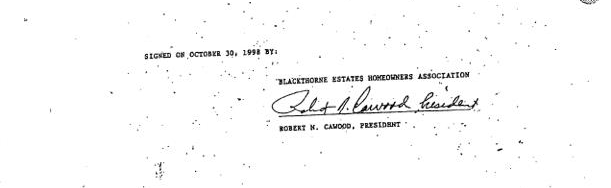 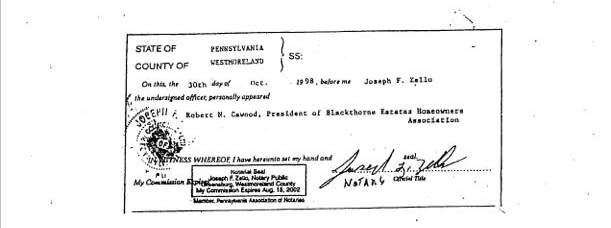 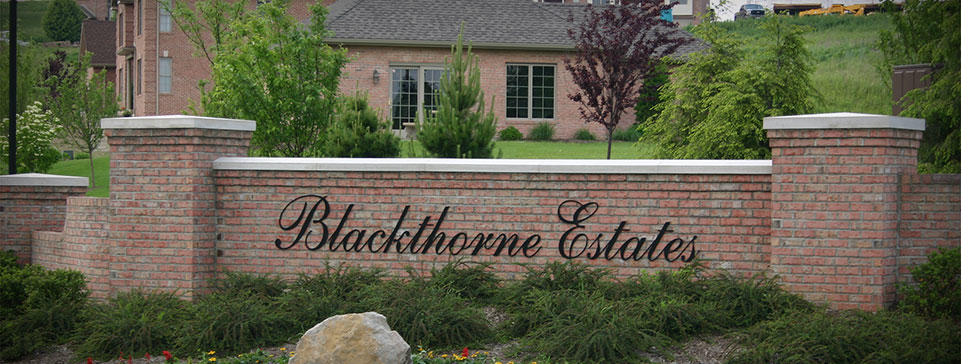 